Załącznik nr 3 do zapytania ofertowego nr 6/2020 z dnia 30.07.2020r.OPIS PRZEDMIOTU ZAMÓWIENIAPrzedmiotem zamówienia jest „Realizacja budżetu obywatelskiego - zakup i montaż urządzeń fitness w tym dla osób niepełnosprawnych wraz z nawierzchnią z mat przerostowych oraz nawierzchnią utwardzoną i elementami małej architektury przy ul. Brzeskiej.”        Wykaz urządzeń i ich charakterystykę przedstawia poniższa tabela nr 1:     Tabela nr 1Dodatkowe wymagania materiałowo – techniczne URZĄDZENIA SIŁOWNI ZEWNĘTRZNEJW ramach prac montażowych Wykonawca zamontuje urządzenia w gruncie w sposób trwały z zachowaniem minimalnych wymaganych dla danego urządzenia stref bezpieczeństwa. Montaż urządzeń powinien odbywać się zgodnie ze sztuką budowlaną, z wykorzystaniem atestowanych wyrobów z zakresu techniki mocowań oraz zgodnie z wytycznymi producenta dostawcy urządzeń, przez wykwalifikowane osoby.urządzenia fitness muszą posiadać wysoką odporność na wpływ warunków atmosferycznych  (deszcz, słońce, śnieg) oraz na uszkodzenia mechaniczne (uderzenia, obciążenia),materiały, substancje, śruby i inne połączenia oraz elementy  zabezpieczające, wykorzystywane przy produkcji i montażu muszą posiadać wymagane atesty               i dopuszczenia do stosowania, urządzenia objęte realizacją zamówienia powinny posiadać aktualne certyfikaty wydawane przez jednostki certyfikujące, uprawniające do oznaczania urządzeń znakiem bezpieczeństwa. Certyfikaty powinny się odwoływać do nazw i kart katalogowych urządzeń, które Wykonawca zamierza zamontować w ramach niniejszego zamówienia. Certyfikaty powinny być wydane w języku polskim                  i terminowo ważne. Zamawiający dopuszcza przekazanie przez Wykonawcę deklaracji zgodności lub atest dla następujących urządzeń: ławki i kosze na odpady, stojak na rowery.   zapewnienie wysokich standardów bezpiecznego funkcjonowania urządzeń fitness      i nawierzchni, poprzez uzyskanie certyfikatów zgodności z normami odpowiednio:      (1) odnoszącymi się do wyposażenia publicznych placów zabaw; (2) określającymi wymogi bezpieczeństwa dla siłowni plenerowych zainstalowanych na stałe Urządzenia fitness muszą być oznakowane tabliczką / naklejką znamionową. Tabliczka / naklejka znamionowa urządzenia powinna podawać informacje                o producencie, dacie produkcji, numerze katalogowym lub nazwie urządzenia                i numerze normy, zgodnie z którą urządzenie wyprodukowano.podczas montażu Wykonawca ma obowiązek oznakować prowadzone prace, znać     i stosować przepisy dotyczące ochrony środowiska i BHP.urządzenia muszą być fabrycznie nowe.Wykonawca dopilnuje aby podczas transportu i montażu nie doszło do uszkodzenia urządzeń. Zamawiający zastrzega sobie prawo zwrotu uszkodzonych lub zabrudzonych urządzeń. NAWIERZCHNIA Z MAT PRZEROSTOWYCHuzyskanie certyfikatów zgodności z normami (1) określającymi wymogi dla bezpiecznej nawierzchni na placach zabaw, (2)  określającymi wymagania odnośnie nawierzchni stosowanych na placach zabaw, ze szczególnym uwzględnieniem obszarów, w których niezbędna jest amortyzacja upadku.Nawierzchnia pod montowanymi urządzeniami powinna posiadać także atest PZH,nawierzchnia winna być odporna na warunki atmosferyczne i uszkodzenia mechaniczne,3. Wykonawca we własnym zakresie zobowiązany jest do:Odpowiedniego zabezpieczenia i oznakowanie terenu prac oraz zapewnienie ochrony znajdującym się na nim mieniu. Zapewnienia sobie we własnym zakresie i na własny koszt poboru wody i energii elektrycznej. Przestrzegania przepisów bhp i ppoż.Przekazania Zamawiającemu gotowych do użytkowania urządzeń wraz z instrukcją konserwacji oraz informacją o udzielonej gwarancji. 4. Zaleca się aby Wykonawca dokonał wizji lokalnej obszaru objętego zamówieniem oraz zebrał na swój własny koszt, odpowiedzialność i ryzyko, wszelkie informacje mogące okazać się niezbędne do przygotowania jego oferty. 5. Rysunki poglądowe urządzeń opisanych w tabeli nr 1 (Lp. od 1 do 5 oraz 10), zostały zamieszczone w załączniku nr 1 do opisu przedmiotu zamówienia.6. Obecne zagospodarowanie terenu przedstawia załącznik nr 2 do opisu przedmiotu zamówienia.Załącznik nr 1 do Opis przedmiotu zamówienia – rysunki poglądowe urządzeń   ORBITREK WOLNOSTOJĄCY 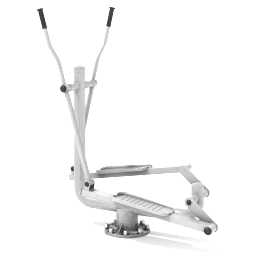 Rysunek 1 – poglądowy TWISTER + SŁUP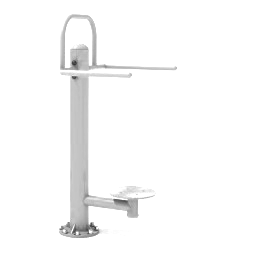        Rysunek 2 – poglądowy PRASA NOŻNA + SŁUP 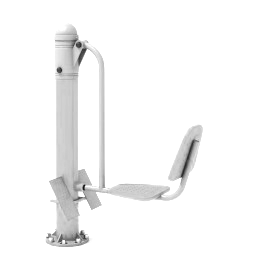 Rysunek 3 – poglądowy DRABINKA + SŁUP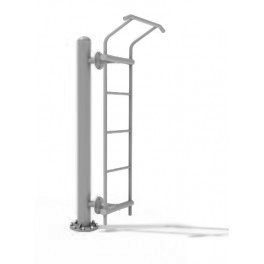 Rysunek 4 – poglądowyMOTYL + PYLON + WYCISKANIE SIEDZĄC DLA OSÓB NIEPEŁNOSPRAWNYCH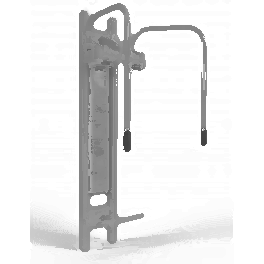 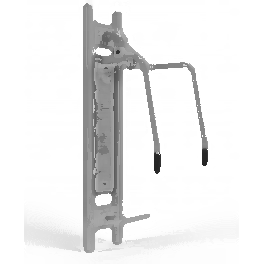 Rysunek 5 – poglądowy STOJAK NA ROWERY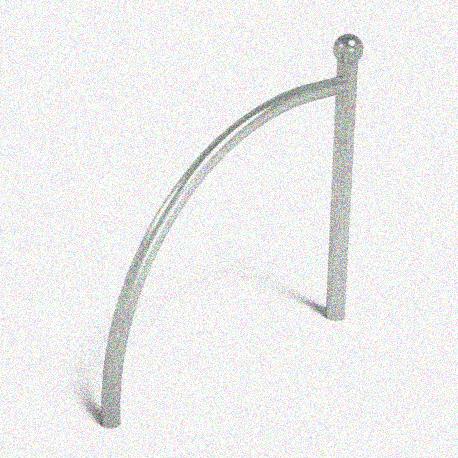 Rysunek 6 – poglądowyZałącznik nr 2 do Opis przedmiotu zamówienia   - dokumentacja fotograficzna: obecne zagospodarowanie terenu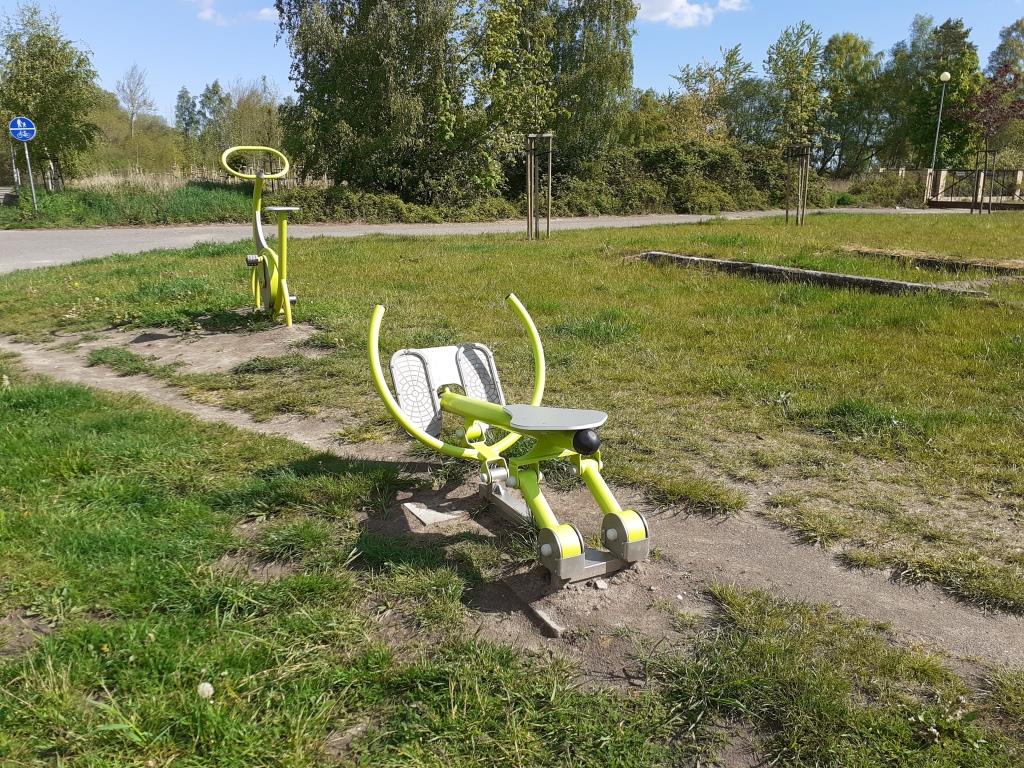 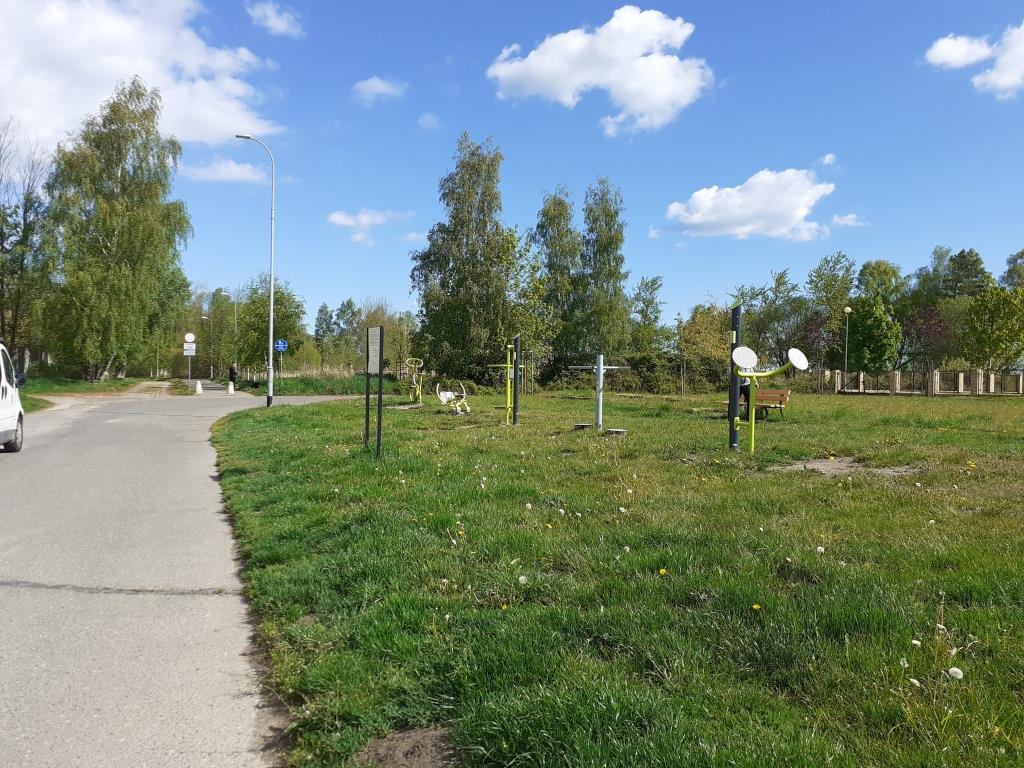 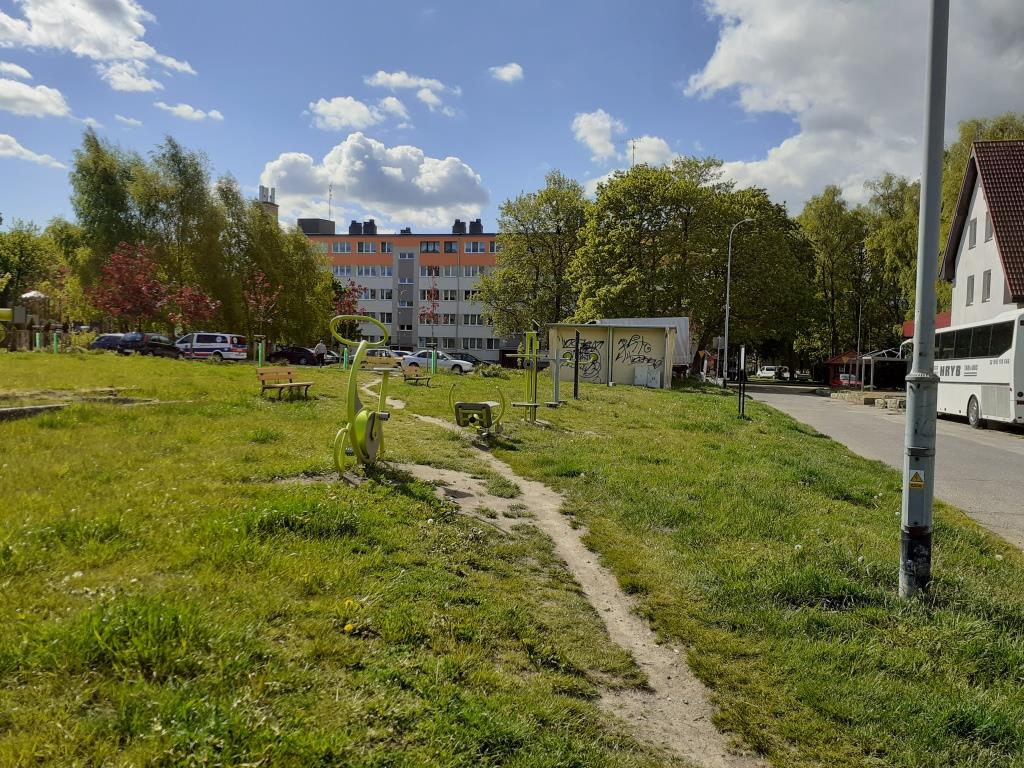 Lp.NAZWA URZĄDZENIA / JEGO SKŁADI LOKALIZACJAZESTAW / SZTUKA / KOMPLET/m²WYMAGANIA MATERIAŁOWO - TECHNICZNE1.ORBITREK WOLNOSTOJĄCY1 szt.urządzenie wykonane ze stali ocynkowanej, malowanej proszkowo elementy stalowe zabezpieczone antykorozyjnie stopnice – stal nierdzewna lub blacha aluminiowa ryflowana (dopuszcza się płytę antypoślizgową z hpl)śruby – stal nierdzewnagłówny słup konstrukcyjny o średnicy 90 mm, grubość ścianki 3,60 mm(dopuszcza się słup konstrukcyjny o średnicy 114,0 mm i gr. 3,0 mm)uchwyty, rączki w osłonie z polichlorku winylu lub stalowedopuszczalne obciążenie urządzenia max do 155 kg wagi osoby ćwiczącejna urządzeniu umieszczona instrukcja użytkowania2.TWISTER + SŁUP 1 szt.urządzenie połączone ze sobą za pomocą słupaurządzenie wykonane ze stali ocynkowanej, malowanej proszkowo elementy stalowe zabezpieczone antykorozyjnie stopnice – stal nierdzewna lub blacha aluminiowa ryflowana (dopuszcza się płytę antypoślizgową z hpl)śruby – stal nierdzewnagłówny słup konstrukcyjny o średnicy 140 mm, grubość ścianki 3,6 mm(dopuszcza się słup konstrukcyjny o średnicy 114,0 mm i gr. 3,0 mm)uchwyty, rączki w osłonie z polichlorku winylu lub stalowena urządzeniu umieszczona instrukcja użytkowaniadopuszczalne obciążenie urządzenia max do 155 kg wagi osoby ćwiczącej3.PRASA NOŻNA + SŁUP1 szt.urządzenie połączone ze sobą za pomocą słupaurządzenie wykonane ze stali ocynkowanej, malowanej proszkowo elementy stalowe zabezpieczone antykorozyjnieśruby – stal nierdzewnastopnice – stal nierdzewna lub blacha aluminiowa ryflowana (dopuszcza się płytę antypoślizgową z hpl)siedzisko – wykonane z tworzywa HDPE lub HPL, dopuszcza się blachę nierdzewnągłówny słup konstrukcyjny o średnicy 140 mm, grubość ścianki 3,6 mm(dopuszcza się słup konstrukcyjny o średnicy 114,0 mm i gr. 3,0 mm)na urządzeniu umieszczona instrukcja użytkowaniadopuszczalne obciążenie urządzenia max do 155 kg wagi osoby ćwiczącej4.DRABINKA + SŁUP1 szt.urządzenie połączone ze sobą za pomocą słupaurządzenie wykonane ze stali ocynkowanej, malowanej proszkowo elementy stalowe zabezpieczone antykorozyjnieśruby – stal nierdzewnagłówny słup konstrukcyjny o średnicy 140 mm, grubość ścianki 3,6 mm(dopuszcza się słup konstrukcyjny o średnicy 114,0 mm i gr. 3,0 mm)na urządzeniu umieszczona instrukcja użytkowaniadopuszczalne obciążenie urządzenia max do 155 kg wagi osoby ćwiczącej 5.MOTYL + PYLON + WYCISKANIE SIEDZĄC wersja dla osób niepełnosprawnychDopuszcza się montaż urządzeń na słupie1 zestawurządzenie połączone ze sobą za pomocą pylonuurządzenia przystosowane dla osób poruszających się na wózku inwalidzkimurządzenie wykonane ze stali ocynkowanej, malowanej proszkowo elementy stalowe zabezpieczone antykorozyjnieśruby – stal nierdzewnagłówny słup konstrukcyjny o średnicy 90 mm, grubość ścianki 3,6 mm(dopuszcza się słup konstrukcyjny o średnicy 114,0 mm i gr. 3,0 mm)uchwyty, rączki w osłonie z polichlorku winylu lub stalowena urządzeniu umieszczona instrukcja użytkowaniadopuszczalne obciążenie urządzenia max do 155 kg wagi osoby ćwiczącej 6.Nawierzchnia pod zestawem fitness dla osób niepełnosprawnych + dojazd dla wózków 64 m² nawierzchnia wykonana z kostki brukowej betonowej z betonowymi krawężnikami powierzchnia utwardzona dla zestawu fitness dla osób niepełnosprawnych – do 44m²powierzchnia utwardzona dojazdu – do 20m²7.NAWIERZCHNIA BEZPIECZNA – MATY PRZEROSTOWE194,70 m²nawierzchnia wykonana z gumy pochodzącej z recyklingu, antypoślizgowanawierzchnia winna być odporna na warunki atmosferyczne oraz ścieranieobszar nawierzchni bezpiecznej należy zastosować w obrębie stref bezpieczeństwa opisanych      w pkt. 1 - 4 urządzeń fitness jak również pod urządzeniami istniejącymi (wahadło, wioślarz, koła tai chi, rower) kolor maty – zielonywymiary maty: 1,5m x 1,0 m x 22-23mm 8.Kosz na odpady z zadaszeniem4 szt.konstrukcja urządzenia wykonana ze stali ocynkowanej, malowanej proszkowo zabezpieczonej przed korozją,śruby, łączniki, nakrętki - stal nierdzewna, Wymiary:wys. całkowita urządzenia – 1 mpojemność – 35 litrówdopuszcza się różnice wymiarów nie większe niż + / - 5%9.Ławka z oparciem3 szt. konstrukcja ze stali czarnej ocynkowanej siedzisko i oparcie wykonane z płyty HDPE lub HPLśruby - stal nierdzewna, Wymiary urządzenia:szer. całkowita urządzenia – 0,67 m, dł. całkowita urządzenia – 1,86 m, wys. całkowita urządzenia – 0,80 mdopuszcza się różnice wymiarów nie większe niż + / - 5%10.Stojak na rowery (pojedynczy)4 szt.konstrukcja wykonana z rur stalowych ocynkowanych ogniowo (nie malowanych proszkowo) lub ze stali nierdzewnejśrednica rur od ø 42 mm    do ø 60,5 mmsposób montażu - zabetonowanie